OBJECTIVETo secure a challenging position where I can effectively contribute my technical and analytical skills towards the development work of the company and its mission and improve my knowledge and skills.EDUCATIONVisvesvaraya Technological University                                                                                         Mangalore, IndiaMaster of Technology in Civil Engineering                                                                    Graduated August  2015Percentage: 79% Visvesvaraya Technological University                                                                                        Ramanagar, IndiaBachelor of Engineering in Civil Engineering                                                                     Graduated July 2013Percentage: 62%WORK EXPERIENCE (2 YEARS IN CIVIL CONTS) Employer:             Clip cannas lily infrastructure pvt. ltdDesignation:          Civil EngineerDuration:               August 2015 - September 2017 Place:                     Bangalore, IndiaResponsibilities: Execution, Planning, Quantity Surveyor, Billing Process, Material Management, Interior Checking, Plumbing and Electrical Knowledge Field.Execution Part:Ensure work is in accordance with working drawings & Specification. Monitor & control of the men & material consumption.Ensure High productivity and proper usage of assets & machineries.Plan work in co-ordination with MEP activity.Coordinating with different agencies involved in to maintain proper speed of the project. Maintaining daily work program report and ensure quality & safety.PQS Part:Monthly RA bill preparation as per work execution with proper measurement sheet, sending the same to Head Office for verification & approval.Getting the bill certification from concern (PMC / Client) as per the timeline & requesting for invoice.Submitting the certified invoice to client & sending the acknowledgement copy to office.Preparation of Billing status every month ( Target v/s achieved ) and Contractor bill checking.Preparation of weekly & monthly fix wise progress report.Preparation of monthly costing sheet of material & manpower consumption for project, site maintenance & sending the same to office as per timeline.Preparation of Handing over Documents along with proper test reports.Material Planning & sending the purchase request to office for procurement as per lead time.PROJECT HANDLED SRT Commercial and Residential Apartments:SRT commercial and residential (G+7) apartments, the residential 1860sqm area consists of 1basement,                    2floor commercial + 4floor residential having 29flats + 2floor pent houses + Roof.Client: SRT Promoters and DevelopersProject Handled: Clip cannas lily infrastructure pvt. LtdSKILLSSoft Ware: Auto CAD and MS ProjectTools: MS-OfficeCREDENTIALDedication towards work and good as Team member and as Team Leader.Eager to learn and improve constantly.Active, self-motivated, flexible and confident.Utilize my potential to the fullest and strive for excellence.Good time management skills.Confident and sincerityPERSONAL DETAILSDate of Birth:        25 march 1990Nationality:           Indian Visa status :           valid till- 5th December 2017Languages know:  English, Hindi and kannadaHobbies:                Solving Puzzles, Listening Music, Browsing, Playing Chess and cricketDECLARATION                                                                                                   I hereby declare that the above mentioned information is correct up to my knowledge and I bear the responsibility for the correctness of the above mentioned particulars.Vivek Civil EngineerEmail: vivek.373569@2freemail.com 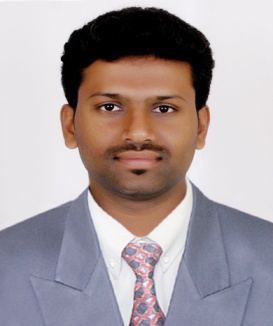 